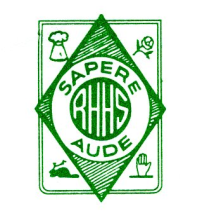 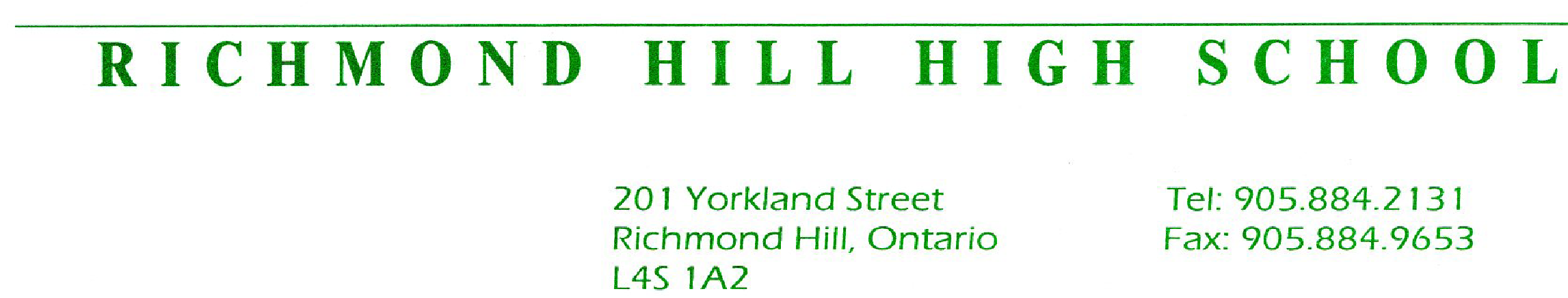 Dear Parent / Guardian:The DECA advisors, Staff and Administration of Richmond Hill High School would like to take this opportunity to congratulate your child on his / her accomplishments at DECA this year. We are so pleased that s/he will be going on to represent our school at this year’s DECA International event April 20 - April 26, 2018 in Atlanta, Georgia.Safety and security of your child is of the utmost importance to us.  As this event is a curriculum-based undertaking and the whole duration of the tour is considered to be an extension of the school program, the York Region District School Board Policies and Procedures apply.  Therefore, we would like to take this opportunity to review key supervision guidelines we will follow for the duration of this event.Students will be chaperoned on a full-time basis by a York Region staff member.  This means that a York Region staff member or delegate must accompany students at all times, unless the students are moving from one DECA event to another.  Swimming Activities. The Atlanta Marriott Marquis Hotel, 265 Peachtree Center Ave NE, Atlanta, GA 30303, USA,  where the students will be accommodated, has a swimming pool and related facilities. THE YRDSB DOES NOT GRANT PERMISSION FOR STUDENTS TO SWIM OR UTILIZE THE HOT TUB.ANY STUDENT WHO IS SWIMMING MAY BE PENALIZED WITH AN INFRACTION THAT MAY RESULT WITH YOUR CHILD BEING SENT HOME.   Infractions.  If behavior requires that students be sent home, they and their parents / guardians are responsible for all expenses.Please indicate your acknowledgement and acceptance of the terms identified above by signing this form and returning it to Ms. Axelrod. Yours truly,Ms. Axelrod							DECA Advisor							I hereby acknowledge and accept the supervision terms identified above for my child (insert child’s name) ______________________________________ while they are in attendance at the DECA ICDC event April 20 – April 26, 2018 in Atlanta, Georgia.Parent’s Signature __________________________________________  Date _____________________Principal’s Signature _________________________________________  Date ____________________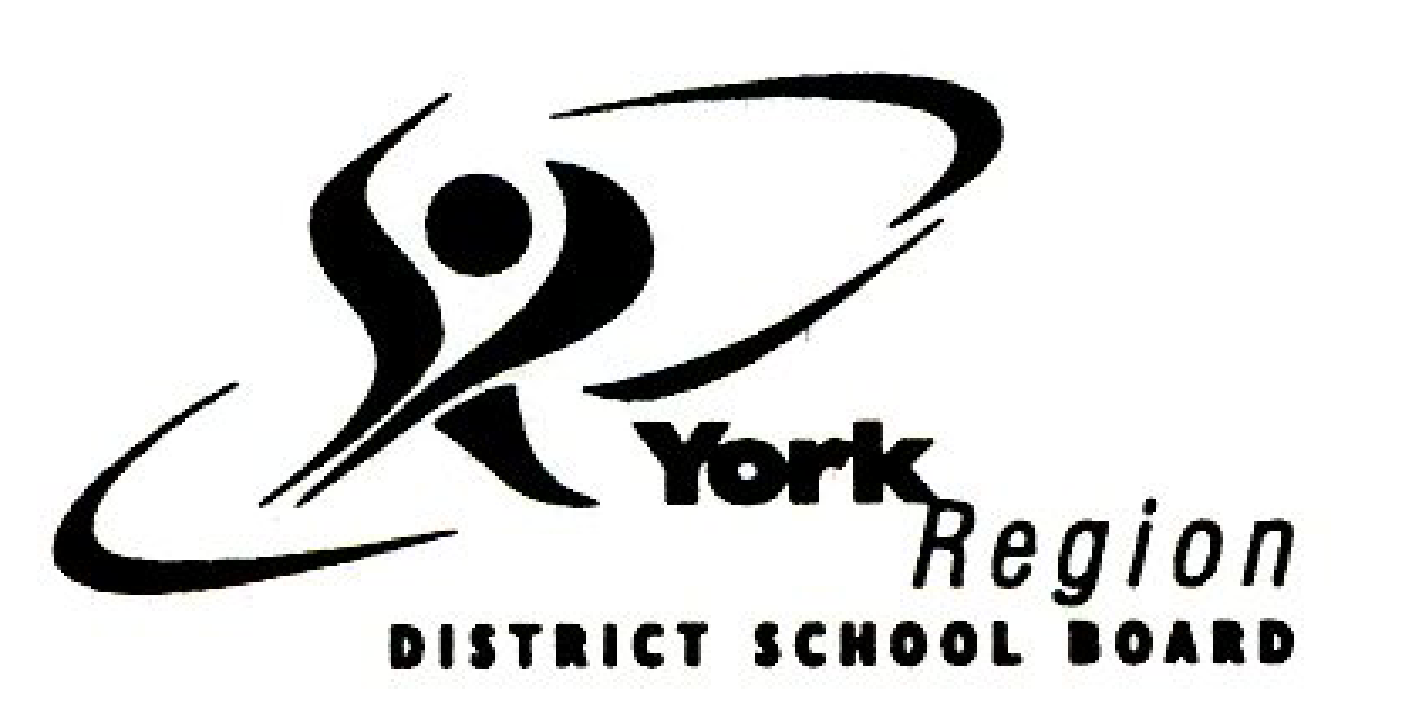 